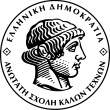   ΕΛΛΗΝΙΚΗ  ΔΗΜΟΚΡΑΤΙΑ        ΑΝΩΤΑΤΗ   ΣΧΟΛΗ         ΚΑΛΩΝ    ΤΕΧΝΩΝ  ΣΧΟΛΗ ΚΑΛΩΝ ΤΕΧΝΩΝ       ΕΤΟΣ  ΙΔΡΥΣΕΩΣ  1836ΓΡΑΜΜΑΤΕΙΑ  ΤΜΗΜΑΤΟΣ      ΕΙΚΑΣΤΙΚΩΝ ΤΕΧΝΩΝΠατησίων  42,  106  82 Αθήνα             www.asfa.gr  		                 	        	              			   Αθήνα 19 Μαρτίου 2024ΑΝΑΚΟΙΝΩΣΗΑνακοινώνεται αναβολή του σημερινού μαθήματος στις 17:00. Θα βγεί νέα ανακοίνωση για την ημερομηνία διεξαγωγής.                                      ΑΠΟ ΤΗ ΓΡΑΜΜΑΤΕΙΑ